Pilot Program Checklist (General List): 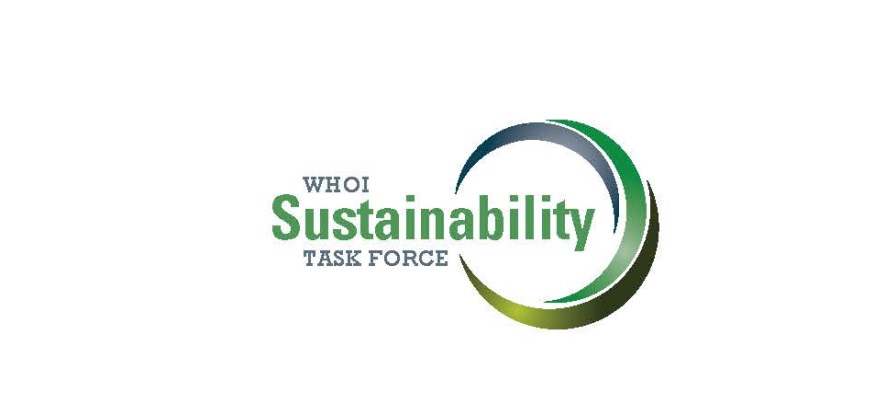 ENERGY CONSERVATION TRANSPORTATIONWASTEPURCHASINGWATERCOMMUNICATION & OUTREACHAdditional Focus Areas for Representatives:Point person for HVAC operations - learn the different operational modes by season for highest efficiency and staff comfort	(for example - can the HVAC be turned off on "nice days")Recycling - be the area champion for enhancing recycling	Single Stream	Unused equipment	Trash can consolidation and reduction Lighting - controls and usage, help identify key wasteful locationsCopier and Printer usage 	Are the area models efficient?	Are they programmed for sleep mode when not in use?	Are there too many?	Can several units be replaced with one multifunction Kitchenettes and RefrigeratorsHelp identify energy waste - for example - are there several small refrigerators that could be replaced by a single, more efficient one?Clutter - Help identify obsolete equipment and items so limited space can be better utilizedMaintenance - help identify key areas that could use sprucing up to help improve morale of area staffEnergy Hogs - Help quantify high energy use in the area and educate staffBiking - Are bike parking locations needed to encourage bike commuting.  Pilot Program Report:Turn off monitors when away and use sleep mode for short periods. (Screen savers don't save energy and can use as much power as a monitor in use.)Turn down heat overnight or when awayTurn off the lights every time you leave a room Use most efficient lighting and bulbs (ex. LED)Turn off space heaters when not in useUnplug all electronics and chargers when charging is complete, including laptopsLabs: close fume hood sashesLabs: use energy efficient lab equipmentLabs: turn off non-essential lab equipment when not in use (confirm with manager if necessary) Walk, bike or carpool whenever possibleTake the stairsTake the WHOI shuttle whenever possibleCarry a reusable mug/water bottleThink before you print. Double-side all copies and print jobs. Make this the default setting on your computer or copier.Take the One Paper Towel ChallengeLabs: Find less toxic chemical alternatives for your researchTake at least 2 reusable bags every time you shopRecycle (in Comingled Receptacle) mixed paper, ALL plastics, cans, glass bottlesRecycle Corrugated Cardboard in outside Dumpsters (marked for cardboard) or in the Comingled Recycle BinsRecycle Printer Cartridges – either mail in or take to Staples (you’ll get $4.00/cartridge)Recycle electronics through the Property Office: call Property Admin (Penny) at 508-289-2843Recycle batteries – contact EH+S for locations (EH+S/Waste Management/Universal Waste Collection AreasBuy recycled paper with high post-consumer contentWHOI may already have the items you need (chairs, tables, bookshelves etc.), contact the Property Office: call Property Admin (Penny) at 508-289-2843Consult facilities x2289 before purchasing large appliances…they can help with green purchasingPurchase items with Energy Star, Greenguard, GreenSeal or Fair Trade certificationReport leaky faucets and toilets to facilities x2555Don't leave the tap runningJoin co-workers and get involved in creating a sustainable WHOI Consider ways to reduce use of resources when communicating and sharing information (post on web not paper/use promotional material wisely/choose proper media resources to minimize waste and energy use)